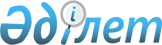 О переименовании улиц сел Шакат и Маралды Шакатского сельского округа Павлодарского районаРешение акима Шакатского сельского округа Павлодарского района Павлодарской области от 30 мая 2017 года № 1-21-04. Зарегистрировано Департаментом юстиции Павлодарской области 22 июня 2017 года № 5539
      В соответствии с пунктом 2 статьи 35 Закона Республики Казахстан от 23 января 2001 года "О местном государственном управлении и самоуправлении в Республике Казахстан", подпунктом 4) статьи 14 Закона Республики Казахстан от 8 декабря 1993 года "Об административно-территориальном устройстве Республики Казахстан", учитывая мнения жителей сел Шакат и Маралды Шакатского сельского округа Павлодарского района и на основании заключения областной ономастической комиссии от 21 ноября 2016 года, аким Шакатского сельского округа РЕШИЛ:
      1. Переименовать улицу "Степная" на улицу "Маншук Маметовой" в селе Шакат Шакатского сельского округа Павлодарского района.
      2. Переименовать улицу "Степная" на улицу "Каныша Сатпаева", улицу "Целинная" на улицу "Тәуелсіздік" в селе Маралды Шакатского сельского округа Павлодарского района.
      3. Контроль за исполнением настоящего решения оставляю за собой.
      4. Настоящее решение вводится в действие по истечении десяти календарных дней после дня его первого официального опубликования.
					© 2012. РГП на ПХВ «Институт законодательства и правовой информации Республики Казахстан» Министерства юстиции Республики Казахстан
				
      Аким Шакатского сельского округа

Б. Абиев
